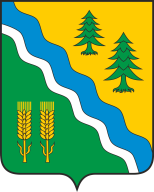 АДМИНИСТРАЦИЯ КРИВОШЕИНСКОГО РАЙОНАПОСТАНОВЛЕНИЕ 19.04.2023                                                                                     				         № 233                                         с. КривошеиноТомской областиОб установлении публичного сервитута в отношении части земельных участков с кадастровыми номерами: 70:09:0100026:680, 70:09:0100026:688, 70:09:0100026:691 и части земель кадастрового квартала 70:09:0100026         Рассмотрев поступившее ходатайство (вх. № 01-01-687/23-0 от 03.03.2023г.) Публичного акционерного общества «Газпром» (ПАО «Газпром») (ОГРН 1027700070518, ИНН 7736050003, Почтовый адрес: 197229, г. Санкт-Петербург, вн.тер.г. Муниципальный округ Лахта-Ольгино, пр-кт Лахтинский, д.2, к.3, стр. 1), руководствуясь статьей 39.37 Земельного кодекса Российской Федерации, статьей 3.6 Федерального закона от 25.10.2001г. № 137-ФЗ «О введении в действие Земельного кодекса Российской Федерации»          ПОСТАНОВЛЯЮ:Установить в интересах ПАО «Газпром» публичный сервитут в отношении земельных участков, расположенных на территории муниципального образования Кривошеинский район Томской области, в целях проведения инженерных изысканий для подготовки документации по планировке территории, предусматривающей размещение линейного объекта федерального значения, проведения инженерных изысканий для строительства, реконструкции объекта, а также его неотъемлемых сооружений по инвестиционному проекту «Система магистральных газопроводов «Восточная система газоснабжения» Участок «КС Володино – Иркутск».Перечень кадастровых номеров земельных участков и кадастровых кварталов, в отношении которых устанавливается публичный сервитут:70:09:0100026:680 – Томская область, Кривошеинский район, Кривошеинское лесничество. Категория земель: земли лесного фонда. Вид разрешенного использования: лесной участок. Площадь части земельного участка (сервитута) – 958848 кв.м.;70:09:0100026:688 – Томская область, Кривошеинский район, земельный участок расположен в центральной части кадастрового квартала 70:09:0100026. Категория земель: земли сельскохозяйственного назначения. Вид разрешенного использования: сельскохозяйственное назначение. Площадь части земельного участка (сервитута) – 3355 кв.м.;70:09:0100026:691 – Томская область, Кривошеинский район, земельный участок расположен в центральной части кадастрового квартала 70:09:0100026. Категория земель: земли сельскохозяйственного назначения. Вид разрешенного использования: для сельскохозяйственного использования. Площадь части земельного участка (сервитута) – 140318 кв.м.;70:09:0100026 – Российская Федерация, Томская область, Кривошеинский район. Категория земель: земли сельскохозяйственного назначения. Площадь части земель (сервитута) – 1591266 кв.м.Утвердить границы публичного сервитута, указанного в пункте 1 настоящего постановления, согласно графическому описанию местоположения границ публичного сервитута и сведений о местоположении границ (схема), приведенных в приложении №1 к настоящему постановлению.Установить срок действия публичного сервитута – 11 месяцев.Срок, в течение которого в соответствии с расчетом заявителя использование земельного участка (его части) и (или) расположенного на нем объекта недвижимости в соответствии с их разрешенным использованием будет в соответствии с подпунктом 4 пункта 1 статьи 39.41 Земельного кодекса Российской Федерации невозможно или существенно затруднено: не устанавливается.Порядок установления зон с особыми условиями использования территорий и содержание ограничений прав на земельные участки в границах таких зон установлен постановлением Правительства РФ от 20 ноября 2000 г. № 878 «Об утверждении Правил охраны газораспределительных сетей» (в соответствии с пунктами 7, 8, 9).Осуществить расчет и внесение платы за публичный сервитут:	1) в отношении земельного участка, находящегося в частной собственности, в соответствии с Федеральным законом от 29.07.1998 №135-ФЗ «Об оценочной деятельности в Российской Федерации», Приказом Минэкономразвития России от 04.06.2019 № 321 «Об утверждении методических рекомендаций по определению платы за публичный сервитут в отношении земельных участков, находящихся в частной собственности или находящихся в государственной или муниципальной собственности и предоставленных гражданам или юридическим лицам»;	2) в отношении земельного участка, находящегося в муниципальной собственности в соответствии со ст. 39.46 Земельного Кодекса Российской Федерации;	3) в отношении земельных участков и (или) земель кадастровая стоимость не определена, размер платы за публичный сервитут рассчитывается в соответствии с пунктами 3 и 4 статьи 39.46 Земельного Кодекса Российской Федерации исходя из среднего уровня кадастровой стоимости земельных участков по муниципальному району.7.1. Размер платы за публичный сервитут в отношении земель определен в приложении №2 к настоящему постановлению.7.2. Оплата производится ПАО «Газпром» единовременным платежом не позднее 6 месяцев со дня принятия настоящего постановления.ПАО «Газпром» обязано привести земельные участки в состояние, пригодное для его использования в соответствии с разрешенным использованием, в срок не позднее чем три месяца после завершения строительства, капитального или текущего ремонта, реконструкции, эксплуатации, консервации, сноса инженерного сооружения, для размещения которого был установлен публичный сервитут.Главному специалисту по земельным вопросам (А.Л. Петроченко):1) опубликовать настоящее постановление на официальном сайте муниципального образования Кривошеинский район Томской области в информационно-телекоммуникационной сети «Интернет» http://kradm.tomsk.ru и в официальном печатном издании – газете «Районные Вести»;	2) в течение пяти рабочих дней с даты принятия направить копию данного постановления в Управление Федеральной службы государственной регистрации, кадастра и картографии по Томской области;	3) направить копию постановления правообладателям земельных участков. Главному специалисту по земельным вопросам (А.Л. Петроченко) в течение пяти рабочих дней с даты принятия направить копию данного постановления в Управление Федеральной службы государственной регистрации, кадастра и картографии по Томской области.Настоящее постановление вступает в силу с даты его официального опубликования.Контроль за исполнением настоящего постановления возложить на заместителя Главы Кривошеинского района по социально-экономическим вопросам.И.о. Главы Кривошеинского района 						          А.М. АрхиповПетроченко Александр Леонидович (8-38-251) 2-11-81Прокуратура, Росреестр, Заявитель, ПетроченкоПриложение №2УТВЕРЖДЕН постановлением Администрации Кривошеинского района от                                                 19.04.2023  № 233         Расчет платы за публичный сервитутРасчет платы за публичный сервитутРасчет платы за публичный сервитут* Приказ Департамента по управлению государственной собственностью Томской области от 14.11.2014 N 134 (ред. от 19.12.2018) «Об утверждении результатов определения кадастровой стоимости земельных участков в составе земель населенных пунктов на территории Томской области (за исключением муниципального образования «Город Томск»)».Оплата вносится путем перечисления денежных средств на счет:Получатель: ИНН 7009001530КПП 700901001ОКТМО 69636405УФК по Томской области (Администрация Кривошеинского района, л/с 04653006130)Отделение Томск Банка России//УФК по Томской области, г. ТомскБИК банка 046902001 / БИК ТОФК 016902004р/с 40102810245370000058КОД 	901 1 11 05013 05 0000 120Каз/счет 03100643000000016500Расчет составил: __________________________ /Петроченко Александр Леонидович/№ п/пНаименование1Кадастровый номер земельного участка70:09:0100026:6882Площадь земельного участка, кв.м.7500003Площадь части земельного участка, кв.м.33554Кадастровая стоимость, руб.15525005Процент от кадастровой стоимости земельного участка, %0,016Сумма за 12 месяцев, руб.0,697Сумма за 11 месяцев, руб. 0,63№ п/пНаименование1Кадастровый номер земельного участка70:09:0100026:6912Площадь земельного участка, кв.м.5560003Площадь части земельного участка, кв.м.1403184Кадастровая стоимость, руб.11509205Процент от кадастровой стоимости земельного участка, %0,016Сумма за 12 месяцев, руб.29,047Сумма за 11 месяцев, руб. 26,62№ п/пНаименование1Площадь части земель, кв.м.15912662Средний уровень кадастровой стоимости 1 кв.м. земель населенных пунктов в разрезе муниципальных районов*91,543Стоимость за 1591266 кв.м.10984,804Процент от кадастровой стоимости земельного участка, %0,015Сумма за 12 месяцев, руб. 14566,446Сумма за 11 месяцев, руб. 13352,57